Администрация города КраснокамскаУправление экономического развития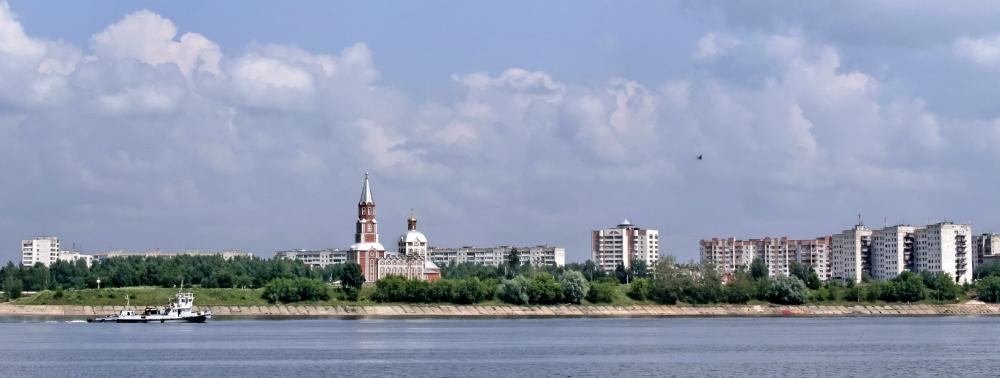 Краткие итогисоциально-экономического развитияКраснокамского городского округаза 2019 года Краснокамск 2019Основные итоги социально-экономического развития Краснокамского городского округа за 2019 годаЭКОНОМИЧЕСКАЯ АКТИВНОСТЬ*Без субъектов малого предпринимательства и организаций с численностью до 15 человекСтруктура оборота организаций и предприятий  по видам экономической деятельности, %ИНВЕСТИЦИИСтруктура инвестиций в основной капитал по источникам финансированияВидовая структура инвестиций в основной капиталВидовая структура инвестиций в основной капитал, %СТРОИТЕЛЬСТВОВвод в действие общей площади жилых зданий, тыс. кв.м. ( за январь – декабрь соответствующего года)ПОТРЕБИТЕЛЬСКИЙ РЫНОК ТОВАРОВ И УСЛУГОборот розничной торговли, млн.руб (за январь-декабрь соответствующего года) ФИНАНСОВЫЕ РЕЗУЛЬТАТЫ ДЕЯТЕЛЬНОСТИ ОРГАНИЗАЦИЙ*Без субъектов малого предпринимательства и организаций с численностью до 15 человек, без учета банков и страховых компаний РЫНОК ТРУДА БЕЗРАБОТИЦАДинамика численности безработных граждан, чел(за январь-декабрь соответствующего года)МАТЕРИАЛЬНОЕ ПОЛОЖЕНИЕ НАСЕЛЕНИЯДЕМОГРАФИЧЕСКАЯ СИТУАЦИЯПри подготовке Кратких итогов социально-экономического развития Краснокамского городского округа использовались данные Территориального органа Федеральной службы государственной статистики  по Пермскому краю, ГКУ «Центр занятости населения г.Краснокамска».Ответственный исполнительТужина Марина ВалерьевнаУправление экономического развитияАдминистрация г. Краснокамскател. (34 273) 4-48-47Наименование показателя2019 г.в % 2018 г.в % 2018 г.Численность постоянного населения на 01.01.2019, чел.73 83299,6Число родившихся, чел.75389,4Число умерших, чел.1008102Миграционный прирост, чел.- 289в 3,4 разаОборот крупных и средних организаций (без субъектов малого предпринимательства), млн.руб.39 586,6115,8Объем отгруженной продукции собственного производства, выполненных работ и услуг (без субъектов малого предпринимательства), млн.руб. 26 758,3105,2Инвестиции в основной капитал по крупным и средним организациям (без субъектов малого предпринимательства), млн.руб.5 240,1264,6Ввод в действие обще площади жилых домов, кв.м37 460186,0Финансовый результат деятельности предприятий и организаций (без субъектов малого предпринимательства), млн.руб.926,4115,9Численность работающих на крупных и средних предприятиях (без внешних совместителей), чел.13 23999,5Численность зарегистрированных безработных на конец отчетного периода, чел.399139,5Среднемесячная заработная плата работников крупных и средних предприятий, руб.37 676,6107,9Количество зарегистрированных в Статрегистре организаций, ед.1 17292,3Количество зарегистрированных в Статрегистре индивидуальных предпринимателей, ед.1 99292,1Поголовье крупного рогатого скота, головн/д89,7Поголовье свиней, головн/д103,3Реализовано на убой скота и птицы (в живом весе), тоннн/д126,2Произведено молока, тоннн/д118,5Основные показателиОборот организаций по видам экономической деятельности, млн.руб.Оборот организаций по видам экономической деятельности, млн.руб.Оборот организаций по видам экономической деятельности, млн.руб.Объем отгруженной продукции собственного производства, выполненных работ и услуг, млн.руб.Объем отгруженной продукции собственного производства, выполненных работ и услуг, млн.руб.Объем отгруженной продукции собственного производства, выполненных работ и услуг, млн.руб.Основные показатели2019 г.в % к 2018 г.в % к 2018 г.за 2019 г.в % к 2018 г.в % к 2018 г.Всего39 586,6115,826 758,3105,2 из них:сельское хозяйствок59,4к13,7добыча полезных ископаемых288,9101,6377,8108,1обрабатывающие производства22 265,8112,822 739,8109,8обеспечение электрической энергией, газом паром, кондиционированием воздуха457,588,6278,1106,1водоснабжение водоотведение, организация сбора и вывоза отходов, деятельность по ликвидации загрязнений330,8104,5344,7105,2строительствок1,1к26,3торговля оптовая, розничная, ремонт автотранспортных средств и мотоциклов12 118,5142,349,8122,0транспортировка и хранение645,4124,5611,2118,7деятельность гостиниц и предприятий общепитак84,381,9101,1деятельность в области информации и связик149,5к149,5деятельность по операциям с недвижимым имуществомккк596,6109,1деятельность профессиональная, научная и техническая215,4109,4216,4146,9деятельность административная и сопутствующие дополнительные услугик108,1156,796,4государственное управление и обеспечение военной безопасности, соц.обеспечениек75,5к75,5образование300,8690,6298,6712,9деятельность в области здравоохранения и социальных услуг697,598,1719,898,0деятельность творческая, в области искусства и организации развлечений42,498,912,9103,1деятельность в области спорта, отдыха и развлечений28,9100,630,5103,1Наименование показателяза 2019 г.,  тыс.руб.в % к итогуИнвестиции в основной капитал - всего5 240 076100в том числе по источникам финансирования:Собственные средства4 840 94492,4Привлеченные средства399 1327,6в том числе:кредиты банков--заемные средства других организацийккбюджетные средства321 5686,1из них:      из федерального бюджета161 7503,1      из бюджетов субъектов РФ125 4992,4      из местных бюджетов34 3190,6средства государственных внебюджетных фондов--средства организаций и населения, привлеченные для долевого строительства--      из них средства населения--прочие14 9850,3Наименование показателяза 2019 г.,  тыс.руб.в % к итогуИнвестиции в основной капитал - всего5 240 076100в том числе:жилые здания и помещения--здания (кроме жилых)2 535 10248,4сооружения244 8064,7расходы на улучшение земелькктранспортные средства89 4051,7информационное, компьютерное и телекоммукационное (ИКТ) оборудование35 1190,7прочие машины и оборудование, включая хозяйственный инвентарь, и другие объекты2 296 24343,8объекты интеллектуальной собственностиккпрочие инвестиции19 1300,4Основные показателиЗа 2019 г., млн.руб.в % к 2018 г. (в сопоставимых ценах)в % к 2018 г. (в сопоставимых ценах)Сальдо прибылей и убытков926,4115,9в том числеприбыль1062,5114,3доля прибыльных предприятий, %70,885,7 убыток136,1206,5доля убыточных предприятий, %29,2167,8Суммарная задолженность по обязательствам (кредиторская задолженность, задолженность по кредитам и займам)7 769,3111,1Кредиторская задолженность6 199,8110,7в том числе просроченная2 868,1103,4Дебиторская задолженность5 368,9112,7в том числе просроченная1 996,996,5Основные показатели2019 г., чел.в % к 2018 г.,%в % к 2018 г.,%Численность работающих на крупных и средних предприятиях, всего, чел.13 23999,5из них:сельское хозяйствокк-добыча полезных ископаемых12379,3обрабатывающие производства4 947102,4обеспечение электрической энергией, газом паром, кондиционированием воздуха565138,4водоснабжение водоотведение, организация сбора и вывоза отходов, деятельность по ликвидации загрязнений30799,2строительствоккторговля оптовая, розничная, ремонт автотранспортных средств и мотоциклов617117,0транспортировка и хранение74380,6деятельность гостиниц и предприятий общепита15290,8деятельность в области информации и связи65146,7деятельность финансовая и страховая9099,3деятельность по операциям с недвижимым имуществом79136,0деятельность профессиональная, научная и техническая136108,1деятельность административная и сопутствующие дополнительные услуги6759,7государственное управление и обеспечение военной безопасности, социальное обеспечение1 23496,3образование1 79992,0деятельность в области здравоохранения и социальных услуг1 23997,6деятельность творческая, в области искусства и организации развлечений133125,0деятельность в области спорта, отдыха и развлечений152114,8Наименование показателя2019 г., чел.в % к 2018 г. в % к 2018 г. Численность граждан, обратившихся за содействием в поиске подходящей работе, на конец отчетного периода82589,6из них:незанятые граждане78684,6Численность безработных граждан, на конец отчетного периода410122,5Заявленная работодателями потребность в работниках на конец отчетного периода4 635119,0из них:квалифицированные рабочие76499,8специалисты высшего и среднего уровня557129,2Число граждан, нашедших работу (доходное занятие)2 087101,2из них безработные граждане1 81096,2Уровень зарегистрированной безработицы, %1,16128,8Основные показатели2019 г., руб.в % к 2018 г. в % к 2018 г. ВсегоСреднемесячная начисленная заработная плата работников крупных и средних предприятий, всего, руб.37 676,6107,9из них:сельское хозяйство26 896,9110,6добыча полезных ископаемых50 745,0102,7обрабатывающие производства44 330,1106,6обеспечение электрической энергией, газом паром, кондиционированием воздуха38 856,2102,6водоснабжение водоотведение, организация сбора и вывоза отходов, деятельность по ликвидации загрязнений23 682,2110,4строительство35 524,4131,3торговля оптовая, розничная, ремонт автотранспортных средств и мотоциклов27 011,4108,0транспортировка и хранение34 645,9110,1деятельность гостиниц и предприятий общепита25 260,8111,6деятельность в области информации и связи39 396,499,8деятельность финансовая и страховая47 191,7101,7деятельность по операциям с недвижимым имуществом26 982,8102,2деятельность профессиональная, научная и техническая49 917,6114,5деятельность административная и сопутствующие дополнительные услуги38 791,1111,1государственное управление и обеспечение военной безопасности, социальное обеспечение42 345,3108,6образование27 320,2107,9деятельность в области здравоохранения и социальных услуг35 466,4107,9деятельность творческая, в области искусства и организации развлечений27 757,8115,0деятельность в области спорта, отдыха и развлечений25 705,1115,2Наименование показателя2019 годав % к 2018 г.в % к 2018 г.Родившихся – всего, чел.75389,4в расчете на 1000 населения10,289,5Умерших – всего, чел.1008102,0в расчете на 1000 населения13,7102,2Умерших детей до 1 года – всего, чел.375,0Естественный прирост (убыль), чел.- 255174,7в расчете на 1000 населения- 3,5175,0Прибывшие, чел.2 03780,9Выбывшие, чел. 2 32689,5Миграционный прирост (убыль), чел.- 289рост в 3,4 раза 